ДОСЬЄАктуально на 10.09.2015, 16:33:37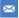 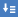 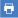 ІСТОРІЯ ЗМІНАктуально на 10.09.2015Контактна інформація (всього 3 зміни)Уповноважені особи (всього 12 змін)За 7 років 3 місяці 9 днів наявної звітності змінився 12 керівників (бухгалтерів), у середньому кожні 0 років 7 місяців 9 днів.Види діяльності (всього 22 зміни)Найбільший строк (2 роки 9 місяців 21 день) займається дiяльнiсть агентств нерухомостi, що вірогідно має бути профільною спеціалізацією.Перелік засновників (учасників) юридичної особи (всього 2 зміни)Розмір статутного капіталу (грн.) (всього 25 змін)Статутний фонд за 10 років 2 місяці 23 дні зменшився на 0 грн. , приблизно у 1 рази, або на 0%.Статус юридичної особиНе перебуває в процесі припиненняКод ЄДРПОУ33592333Дата реєстрації16.06.2005 (10 років 2 місяці)Контактна інформація02090, м.Київ, ХАРКІВСЬКЕ ШОСЕ, будинок 19 
Тел: 0442484961,Уповноважені особиГОЛОВАЧ ВАРВАРА ВАСИЛІВНА - керівник з 17.09.2012 Види діяльностіКод КВЕД 68.10 Купівля та продаж власного нерухомого майна;Код КВЕД 68.31 Агентства нерухомості (основний);Код КВЕД 69.20 Діяльність у сфері бухгалтерського обліку й аудиту; консультування з питань оподаткування;Код КВЕД 70.22 Консультування з питань комерційної діяльності й керування;Код КВЕД 41.10 Організація будівництва будівельПерелік засновників (учасників) юридичної особиТОВАРИСТВО З ОБМЕЖЕНОЮ ВІДПОВІДАЛЬНІСТЮ "СОЦІАЛЬНА МОЛОДІЖНА ІНІЦІАТИВА"
Код ЄДРПОУ засновника: 32658052Адреса засновника:04112, м.Київ, Шевченківський район, ВУЛИЦЯ РУДАНСЬКОГО, будинок 3-АРозмір внеску до статутного фонду (грн.): 60000.00Розмір статутного капіталу (грн.)60000Дані про відокремлені підрозділи юридичної особиЛіцензіїІнформація про особу відсутня в базіСтатус відомостей про юридичну особуВідомості не підтверджено - внесено запис про відсутність підтвердження відомостейДата закінчення формування статутного капіталу15.06.2006Місцезнаходження реєстраційної справиВідділ державної реєстрації юридичних осіб та фізичних осіб - підприємців Дніпровського району реєстраційної служби Головного територіального управління юстиції у місті КиєвіДата та номер запису про взяття та зняття з обліку, назва та ідентифікаційні коди органів статистики, Міндоходів, Пенсійного фонду України, в яких юридична особа перебуває на обліку:ГОЛОВНЕ УПРАВЛІННЯ РЕГІОНАЛЬНОЇ СТАТИСТИКИ:
Ідентифікаційний код органу: 21680000;
Дата взяття на облік: 17.06.2005

ДПI У ДНIПРОВСЬКОМУ РАЙОНI ГУ ДФС У М.КИЄВI:
Ідентифікаційний код органу: 39469994;
Відомості про відомчий реєстр: (дані про взяття на облік як платника податків);
Дата взяття на облік: 21.06.2005;
Номер взяття на облік: 24528

ДПI У ДНIПРОВСЬКОМУ РАЙОНI ГУ ДФС У М.КИЄВI:
Ідентифікаційний код органу: 39469994;
Відомості про відомчий реєстр: (дані про взяття на облік як платника єдиного внеску);
Дата взяття на облік: 23.03.2013;
Номер взяття на облік: 03-17525Дані про реєстраційний номер платника єдиного внеску:03-17525;Дані про клас професійного ризику виробництва платника єдиного внеску за основним видом його економічної діяльності:16IНФОРМАЦІЯ ПРО ПЛАТНИКА ПОДАТКІВIНФОРМАЦІЯ ПРО ПЛАТНИКА ПОДАТКІВIНФОРМАЦІЯ ПРО ПЛАТНИКА ПОДАТКІВРеєстр платників ПДВІнформація про особу відсутня в базіІнформація про особу відсутня в базіАнульована реєстрація платників ПДВІнформація про особу наявна в базіІнформація про особу наявна в базіІндивідуальний податковий номер (анульовано):335923326539335923326539Дата анулювання реєстрації платника ПДВ:10.08.201510.08.2015Причина анулювання:До єдр внесено запис про вiдсутнiсть пiдтвердженняДо єдр внесено запис про вiдсутнiсть пiдтвердженняПідстава анулювання:Анульовано за самостiйним рiшенням контролюючого органуАнульовано за самостiйним рiшенням контролюючого органуДізнайся більше про свого бізнес-партнераСтаном на 01.09.2015 щодо платника податків ТОВ "УКОАУДИТБУД" наявна інформація: перебуває на обліку в контролюючому органі як такий, щодо якого до ЄДР внесено запис про відсутність підтвердження відомостей Станом на 01.09.2015 щодо платника податків ТОВ "УКОАУДИТБУД" наявна інформація: перебуває на обліку в контролюючому органі як такий, щодо якого до ЄДР внесено запис про відсутність підтвердження відомостей Стан розрахунків платника податків з бюджетомСтаном на 08.09.2015Платник податків має податковий боргСтаном на 08.09.2015Платник податків має податковий боргРеєстр платників єдиного податкуІнформація про особу відсутня в базіІнформація про особу відсутня в базіСУДОВА ПРАКТИКАСУДОВА ПРАКТИКАСУДОВА ПРАКТИКАСудові документиСудові документиВсього - 525.12.2014Ухвала суду Адміністративне 2а-10568/10/267016.12.2014Ухвала суду Адміністративне 2а-10568/10/267003.12.2014Постанова Адміністративне 826/11713/1402.11.2010Постанова Адміністративне 2а-10568/10/267027.05.2008Рішення Господарське 33/203ОФІЦІЙНІ ПОВІДОМЛЕННЯОФІЦІЙНІ ПОВІДОМЛЕННЯОФІЦІЙНІ ПОВІДОМЛЕННЯВсього - 209.06.2010Повідомлення про зміну місцезнаходження юридичної особи25.09.2007Повідомлення про зміну найменування юридичної особи2013-08-08М.КИЕВ, ХАРКІВСЬКЕ ШОСЕ, БУД.1904424849612010-06-15М.КИЇВ, ДНIПРОВСЬКИЙ Р-Н ХАРКIВСЬКЕ ШОСЕ 1924849612005-06-17М.КИЇВ, СОЛОМ'ЯНСЬКИЙ Р-Н ВУЛ. РАДЧЕНКА БУД. 4248496124049352012-09-21ГОЛОВАЧ ВАРВАРА ВАСИЛIВНА(обіймає посаду 0 років 0 місяців 4 дні) - до 2012-09-172010-03-26КУЦЕНКО ВIКТОРIЯ АНАТОЛIЇВНА(обіймав посаду 2 роки 5 місяців 26 днів)2009-10-08ТИМОШЕНКО НАТАЛIЯ ОЛЕКСАНДРIВНА(обіймав посаду 0 років 5 місяців 18 днів)2009-06-10ЛIСОВИЙ IВАН IВАНОВИЧ(обіймав посаду 0 років 3 місяці 28 днів)2008-05-29ТЕРЕНТЬЄВА ОЛЕНА ПЕТРІВНА(обіймав посаду 1 рік 0 місяців 12 днів)2008-01-22КАТЕРИНЧУК СВIТЛАНА ВАСИЛIВНА(обіймав посаду 0 років 4 місяці 7 днів)2007-09-25КАШУБА ВIКТОРIЯ ВIКТОРIВНА(обіймав посаду 0 років 3 місяці 28 днів)2007-06-08ПОЛІЩУК ЮРІЙ ЮРІЙОВИЧ(обіймав посаду 0 років 3 місяці 17 днів)2006-08-17ГОЛУБЕНКО СЕРГIЙ МИКОЛАЙОВИЧ(обіймав посаду 0 років 9 місяців 22 дні)2006-05-25ПIДЧЕНКО АНДРIЙ ВОЛОДИМИРОВИЧ(обіймав посаду 0 років 2 місяці 23 дні)2006-01-23ЯРОШЕВСЬКИЙ ОЛЕКСIЙ ВIТАЛIЙОВИЧ(обіймав посаду 0 років 4 місяці 2 дні)2005-06-17ЖАРIНОВ ОЛЕКСIЙ МИКОЛАЙОВИЧ(обіймав посаду 0 років 7 місяців 6 днів)2012-11-2070.31.0 - ДIЯЛЬНIСТЬ АГЕНТСТВ НЕРУХОМОСТI(впродовж 2 роки 9 місяців 21 день)2012-11-2060000 - БУДIВНИЦТВО(впродовж 0 років 0 місяців 0 днів)2012-09-2170.31.0 - ДIЯЛЬНIСТЬ АГЕНТСТВ НЕРУХОМОСТI(впродовж 0 років 1 місяць 30 днів)2012-09-2160000 - БУДIВНИЦТВО(впродовж 0 років 0 місяців 0 днів)2010-06-1570.31.0 - ДIЯЛЬНIСТЬ АГЕНТСТВ НЕРУХОМОСТI(впродовж 2 роки 3 місяці 6 днів)2010-03-2660000 - БУДIВНИЦТВО(впродовж 0 років 2 місяці 20 днів)2010-03-2670.31.0 - ДIЯЛЬНIСТЬ АГЕНТСТВ НЕРУХОМОСТI(впродовж 0 років 0 місяців 0 днів)2009-10-0860000 - БУДIВНИЦТВО(впродовж 0 років 5 місяців 18 днів)2009-06-1070.31.0 - ДIЯЛЬНIСТЬ АГЕНТСТВ НЕРУХОМОСТI(впродовж 0 років 3 місяці 28 днів)2008-05-2960000 - БУДIВНИЦТВО(впродовж 1 рік 0 місяців 12 днів)2008-05-2970.31.0 - ДIЯЛЬНIСТЬ АГЕНТСТВ НЕРУХОМОСТI(впродовж 0 років 0 місяців 0 днів)2008-01-2260000 - БУДIВНИЦТВО(впродовж 0 років 4 місяці 7 днів)2007-09-2670.31.0 - ДIЯЛЬНIСТЬ АГЕНТСТВ НЕРУХОМОСТI(впродовж 0 років 3 місяці 27 днів)2007-09-2560000 - БУДIВНИЦТВО(впродовж 0 років 0 місяців 1 день)2007-06-0870.31.0 - ДIЯЛЬНIСТЬ АГЕНТСТВ НЕРУХОМОСТI(впродовж 0 років 3 місяці 17 днів)2007-06-0860000 - БУДIВНИЦТВО(впродовж 0 років 0 місяців 0 днів)2006-08-1770.31.0 - ДIЯЛЬНIСТЬ АГЕНТСТВ НЕРУХОМОСТI(впродовж 0 років 9 місяців 22 дні)2006-05-2560000 - БУДIВНИЦТВО(впродовж 0 років 2 місяці 23 дні)2006-05-2570.31.0 - ДIЯЛЬНIСТЬ АГЕНТСТВ НЕРУХОМОСТI(впродовж 0 років 0 місяців 0 днів)2006-04-0160000 - БУДIВНИЦТВО(впродовж 0 років 1 місяць 23 дні)2006-04-0170.31.0 - ДIЯЛЬНIСТЬ АГЕНТСТВ НЕРУХОМОСТI(впродовж 0 років 0 місяців 0 днів)2005-06-1760000 - БУДIВНИЦТВО(впродовж 0 років 9 місяців 15 днів)2010-06-15ВОЙЦЕХIВСЬКИЙ АНАТОЛIЙ ПЕТРОВИЧ - Розмір внеску в статутній фонд :600002005-06-22ВОЙЦЕХОВСЬКИЙ АНАТОЛIЙ ПЕТРОВИЧ - Розмір внеску в статутній фонд :480002012-11-20600002012-11-2070312012-09-21600002012-09-2170312010-06-15600002010-06-1570312010-03-26600002010-03-2670312009-10-08600002009-10-0870312009-06-10600002009-06-1070312008-05-29600002008-05-2970312008-01-22600002008-01-2270312007-09-26600002007-09-2670312007-09-25600002007-09-2570312007-06-08600002007-06-0870312006-01-23600002006-01-2370312005-06-1760000